PSA Resources:Review the Healthy People 2020 Goal and Overview for Health Communication and Health Information Technology: https://www.healthypeople.gov/2020/tools-resources/evidence-based-resource/health-communication-and-social-marketing-health-2Review the CDC’s Health Communication Resources:  https://www.cdc.gov/healthcommunication/healthbasics/WhatIsHC.htmlReview the NIH Clear Communication link:  https://www.nih.gov/institutes-nih/nih-office-director/office-communications-public-liaison/clear-communicationRead about Tips for Creating a PSA:  https://www.govtech.com/education/news/how-to-create-the-perfect-public-service-announcement.htmlCreating Posters and Flyers:  https://ctb.ku.edu/en/table-of-contents/participation/promoting-interest/posters-flyers/mainExamples of Video PSA’s:  https://www.adcouncil.org/About-UsTechnical Resources:Digital Flagship App tutorials:  https://digitalflagship.osu.edu/students/technology/app-tutorials (Links to an external site.) CON Poster Template 2014-1.pptx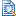 In Word:  Select "New from template" and choose your template of choice.  There are lots of pamphlets and flyers in the choice listIn Pages:  Click the + sign and choose a template.  There is a template link for Flyers/Posters and one for Brochures under Miscellaneous.  